  ابدأ حلَّ الأسئلة مستعيناً بالله تعالى، مردِّداً: "اللهمَّ لا سهل إلا ما جعلته سهلاً، وأنت تجعل الحزن إذا شئت سهلاً"   السؤال الثاني  : اذكر خمسة من طرق المحافظة على التربة ؟  السؤال الثالث: ضع علامة ( √ ) امام العبارة الصحيحة، وعلامة ( ꭕ ) أمام العبارة الخاطئة فيما يلي:    السؤال الرابع :  اختر من العمود (أ) ما يناسبها من العمود (ب) فيما يلي : انتهت الأسئلةوفقك الله وسدد على درب الخير خطاكمعلم المادة / نوار العتيبيالمملكة العربية السعوديةوزارة التعليمإدارة التعليم بـمحافظة مدرسة 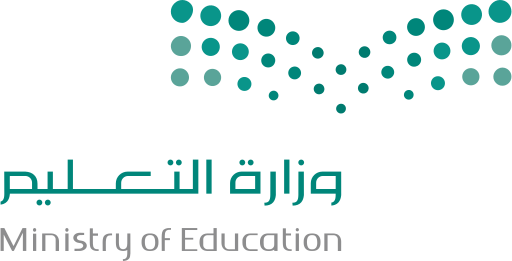 المادة: علومالصف: السادساختبار نهاية الفصل الدراسي الثاني 1445الزمن: ساعة ونصفالمادة: علومالصف: السادساختبار نهاية الفصل الدراسي الثاني 1445الزمن: ساعة ونصفالمادة: علومالصف: السادساختبار نهاية الفصل الدراسي الثاني 1445الزمن: ساعة ونصفاسم الطالب: .....................................................   الدرجة كتابة :         	 اسم الطالب: .....................................................   الدرجة كتابة :         	 اسم الطالب: .....................................................   الدرجة كتابة :         	 الدرجة رقماً:       السؤال الأول: ظلل الإجابة الصحيحة فيما يلي:السؤال الأول: ظلل الإجابة الصحيحة فيما يلي:السؤال الأول: ظلل الإجابة الصحيحة فيما يلي:السؤال الأول: ظلل الإجابة الصحيحة فيما يلي:السؤال الأول: ظلل الإجابة الصحيحة فيما يلي:السؤال الأول: ظلل الإجابة الصحيحة فيما يلي:نموذج يبين مسار انتقال الطاقة خلال السلسلة الغذائية.نموذج يبين مسار انتقال الطاقة خلال السلسلة الغذائية.نموذج يبين مسار انتقال الطاقة خلال السلسلة الغذائية.نموذج يبين مسار انتقال الطاقة خلال السلسلة الغذائية.نموذج يبين مسار انتقال الطاقة خلال السلسلة الغذائية.نموذج يبين مسار انتقال الطاقة خلال السلسلة الغذائية.أهرم الطاقةبالسلسلة الغذائيةجالشبكة الغذائيةتبدأ السلسلة الغذائية بمخلوق حي يسمى:تبدأ السلسلة الغذائية بمخلوق حي يسمى:تبدأ السلسلة الغذائية بمخلوق حي يسمى:تبدأ السلسلة الغذائية بمخلوق حي يسمى:تبدأ السلسلة الغذائية بمخلوق حي يسمى:تبدأ السلسلة الغذائية بمخلوق حي يسمى:أمنتجبمستهلكجمحللحيوان يتغذى على بقايا المخلوقات الميتة .حيوان يتغذى على بقايا المخلوقات الميتة .حيوان يتغذى على بقايا المخلوقات الميتة .حيوان يتغذى على بقايا المخلوقات الميتة .حيوان يتغذى على بقايا المخلوقات الميتة .حيوان يتغذى على بقايا المخلوقات الميتة .أالحيوان الكانسبالحيوان القارتجالحيوان المفترسمعظم جذور النباتات تنمو في .معظم جذور النباتات تنمو في .معظم جذور النباتات تنمو في .معظم جذور النباتات تنمو في .معظم جذور النباتات تنمو في .معظم جذور النباتات تنمو في .أالطبقة السطحيةبالطبقة تحت السطحيةجالطبقة الصخريةأي مما يلي ليس من معالم سطح القمر.أي مما يلي ليس من معالم سطح القمر.أي مما يلي ليس من معالم سطح القمر.أي مما يلي ليس من معالم سطح القمر.أي مما يلي ليس من معالم سطح القمر.أي مما يلي ليس من معالم سطح القمر.أالمحيطاتبالجبالجالفوهاتأكبر الكواكب الداخلية أكبر الكواكب الداخلية أكبر الكواكب الداخلية أكبر الكواكب الداخلية أكبر الكواكب الداخلية أكبر الكواكب الداخلية أعطاردبالأرضجالمريخالوحدة المناسبة لقياس المسافات بين النجوم.الوحدة المناسبة لقياس المسافات بين النجوم.الوحدة المناسبة لقياس المسافات بين النجوم.الوحدة المناسبة لقياس المسافات بين النجوم.الوحدة المناسبة لقياس المسافات بين النجوم.الوحدة المناسبة لقياس المسافات بين النجوم.أالكيلو متربالسنة الضوئيةجالمترأقرب الكواكب الى الشمسأقرب الكواكب الى الشمسأقرب الكواكب الى الشمسأقرب الكواكب الى الشمسأقرب الكواكب الى الشمسأقرب الكواكب الى الشمسأالمشتريبعطاردجالمريخالطاقة التي تستخرج من فضلات النباتات والحيوانات وبقاياها تسمى طاقة.الطاقة التي تستخرج من فضلات النباتات والحيوانات وبقاياها تسمى طاقة.الطاقة التي تستخرج من فضلات النباتات والحيوانات وبقاياها تسمى طاقة.الطاقة التي تستخرج من فضلات النباتات والحيوانات وبقاياها تسمى طاقة.الطاقة التي تستخرج من فضلات النباتات والحيوانات وبقاياها تسمى طاقة.الطاقة التي تستخرج من فضلات النباتات والحيوانات وبقاياها تسمى طاقة.أالحرارية الجوفيةبالكتلة الحيويةجالشمسيةأي مصادر الطاقة التالية غير متجددة.أي مصادر الطاقة التالية غير متجددة.أي مصادر الطاقة التالية غير متجددة.أي مصادر الطاقة التالية غير متجددة.أي مصادر الطاقة التالية غير متجددة.أي مصادر الطاقة التالية غير متجددة.أالكتلة الحيويةبالوقود الأحفوريجالطاقة الكهرومائيةمالسؤالالعلامةيتكون نطاق التربة ج من صخور كبيرةتربة الأراضي العشبية صالحة للزراعة لأنها غنية بالدبالسبب حدوث الفصول الأربعة هو ميلان محمور دوران الأرضمن خواص النجوم اللون والحجم والسطوعيوجد للقمر مجال مغناطيسيالسديم سحابة ضخمة من الغازات والغبار في الفضاء بين النجوم والمجراتالتايجا منطقة حيوية تكثر فيها الأشجار المخروطية دائمة الخضرةظاهرة المد والجزر تحدث بسبب التجاذب بين الأرض والقمرتتشابه التندرا والتايجا والصحراء بأن مناخهم قاسالمربع شكل من أشكال المجرات (  أ  )الحرف الصحيح(  ب  ) المناختطلق الضوء والحرارة من ذاتهاالتربةعلم يختص بدراسة الكونالترشيدمن القواعد التي تحافظ على موارد البيئةعلم الفلكخليط من فتات الصخور وأجزاء نباتات ومخلوقات ميتةالنجممتوسط حالة الطقس في منطقة جغرافية